ИНФОРМАЦИЯ И ФОТОМАТЕРИАЛЫо проведенных мероприятиях в Бавлинском муниципальном районеСекретарь Антитеррористической комиссии в Бавлинском муниципальном районе разработала и выпустила памятки по антитеррористической деятельности.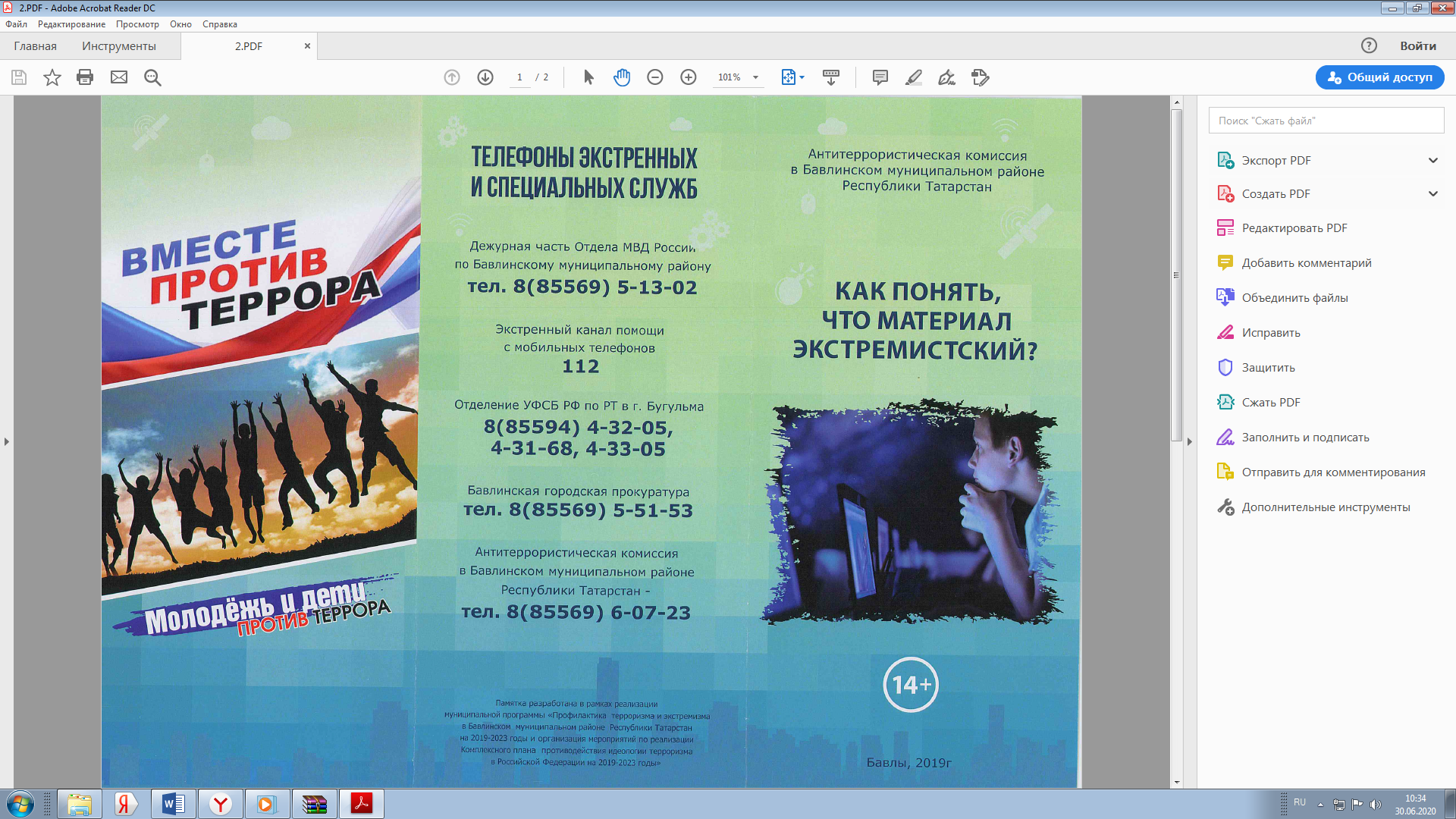 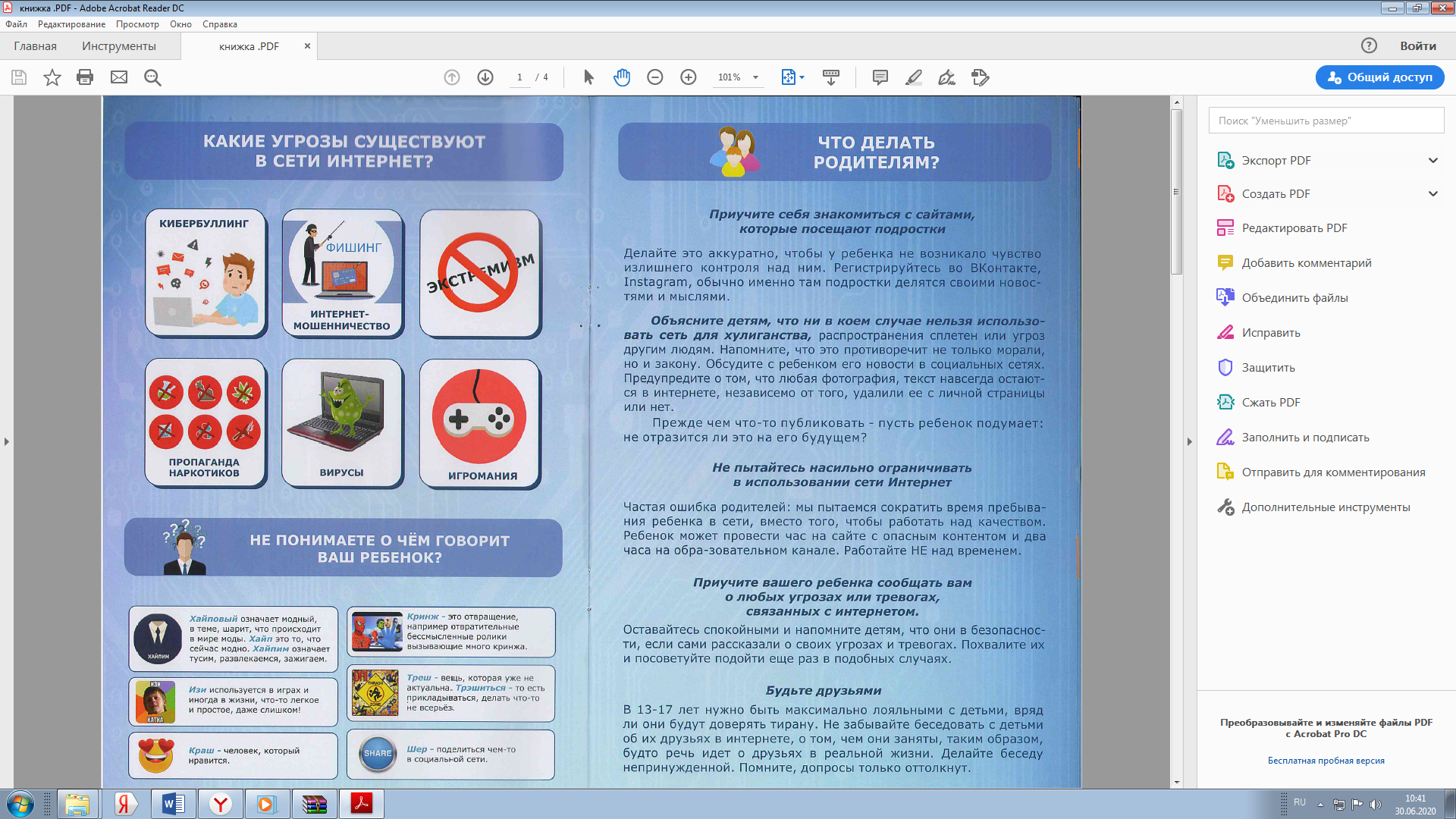 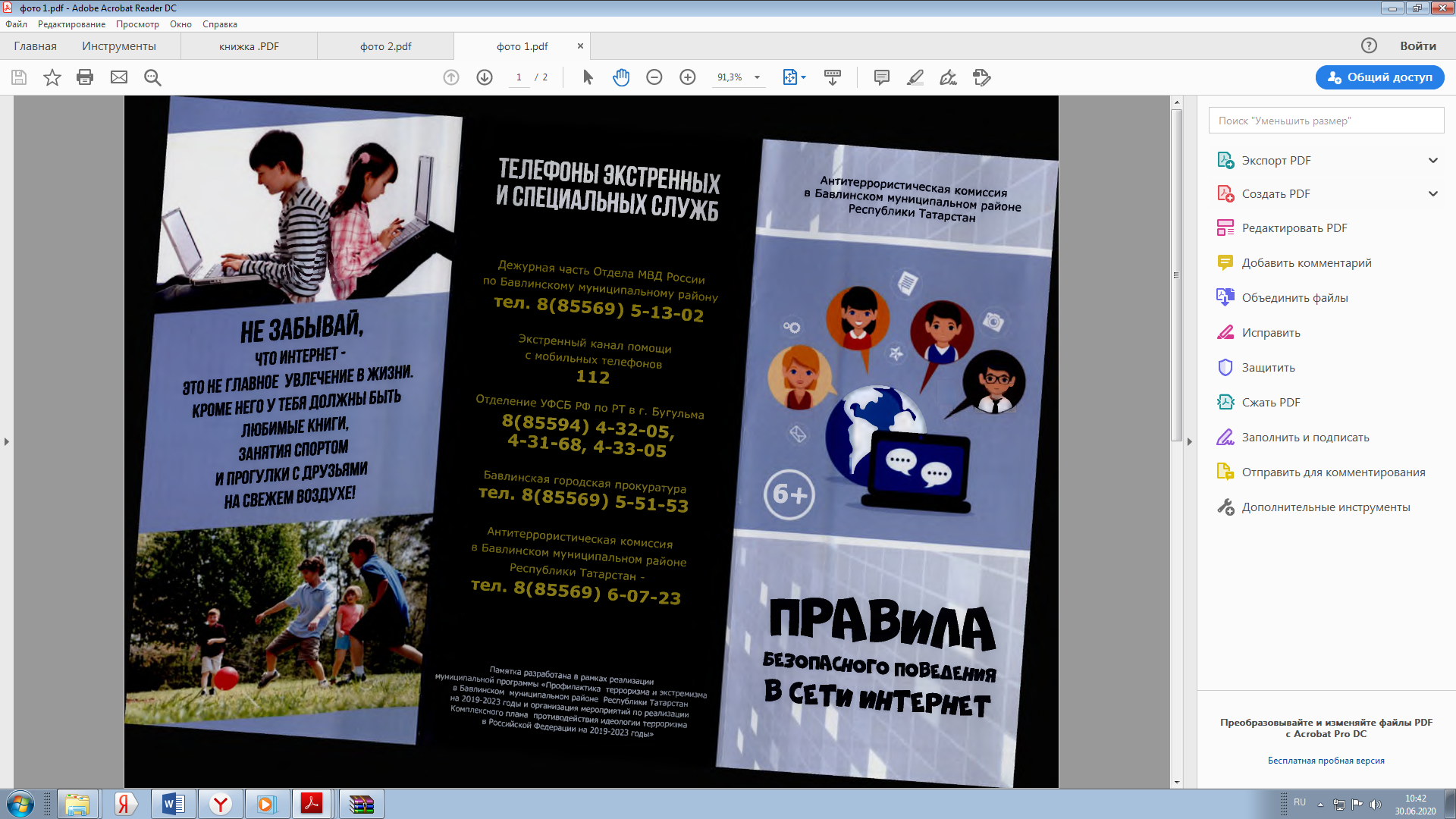 МероприятиеФорма проведенияДата  проведенияУчастникиРезультат  мероприятияПодбор литературы, организация выставки по экстремизму, терроризмуКнижная выставкаЯнварь На выставке была представлена литература, знакомившая читателей с определением таких слов, как «терроризм», «теракт», «террор», а также о жестокости и бесчеловечности террористов.«Экстремизм в молодежной среде. Как не допустить…», «Эстремизм  и  патриотизм»«Профилактика  разрешения  конфликтов»Классный  час15-17.01.20207-9 кл., охват 17 челПрофилактика экстремистских настроений среди учащихсяМероприятия, посвященные  100-летию  ТАССР, 90-летию Бавлинского  района: «Татарстан – мой  дом  родной» «Мы - дети  Татарстана»«Цвети,  мой  Татарстан»«Добро  пожаловать  в  Татарстан»«Мой  край  родной»«Что значит быть гражданином России»Классные   часы, беседы20–25.01.20201-9 кл, охват – 56 челС целью профилактики национального и религиозного экстремизма, формирования толерантного сознаний и поведения во всех классах   проведены мероприятия, посвященные 100-летию ТАССР, 90-летию Бавлинского районаУрок  мужества, посвященные Дню прорыва и снятия блокады ЛенинградаВнеклассное  мероприятие27.01.20205-9 кл., охват – 32 челОрганизация и проведение данного мероприятия, посвященного блокадной теме, имеет огромную роль в воспитании современной молодежи, позволяет им задуматься о своей жизни, изучить, осмыслить и анализировать опыт поколений. В процессе проведения подобных мероприятий происходит формирование патриотического воспитания, чувства сострадания и ответственности подростков«Они  служили  в  Афганистане»Оформление  стенда 5-12.02.20205 кл, охват уч-ся 6 чел.Оформлен  стенд  о  воинах-интернационалистах  нашего  поселка  Н. Ильдерове  и  Р. ЗабировеРассмотрение  на  родительских  собраниях  вопросов, связанных с  противодействием  терроризма: «Ответственность  родителей  за  воспитание  детей»,  «Воспитание  толерантности».Родительское  собрание6.02.2020Родители – 41 чел., педагоги – 14 чел.На классных   родительских  собраниях  вопросов, рассмотрели вопросы  связанные с  противодействием  терроризма: «Ответственность  родителей  за  воспитание  детей»,  «Воспитание  толерантности».Уроки  мужества:«Необъявленная  война  «Афганистан»;«Служу  России!»Внеклассное  мероприятие14.02.202020.02.20205-8 кл,  охват – 19 чел;1-4 кл, охват – 24 челНа встречу приглашен воин-интернационалист Забиров  Р.Р.,  выпускник  нашей  школы  И. Хуснутдинов, который  после  службы  в  армии  выбрал  себе  профессию  военного.Под  лозунгом  «Спорт  против  террора  и  насилия»  прошли спортивные  мероприятия: «Лыжня России – Лыжня  Татарстана»;«Товарищеская  встреча  по  мини-футболу»;«А  ну-ка  мальчики»Спортивное  соревнование8.02.202017.02.202021.02.20202-8 кл, охват уч-ся 12 чел;4-9 кл,  охват – 12 чел;1-9 кл, охват – 22 чел.В рамках месячника военно-патриотического воспитания, в школе проведены спортивные мероприятияПарламентский  урок «Сохраняя  традиции, сохраняем  будущее»Парламент-ский  урок21.02.20208-9 кл, охват – 13 челПарламентский урок  посвящен  100 летию  ТАССР,  90-летию  Бавлинского  района,  75-летию  Великой  Победы. На  урок была  приглашена  депутат  городского  Совета,  глава  сельского  поселения  С.Н.БагижеваОткрытый  урок  по  «Основам  безопасности  жизнедеятельности», в рамках Всемирного  дня  гражданской  обороныОбщешколь-ное  мероприятие02.03.20205-9 кл, охват – 32 челПрактическая направленность и соревновательный характер мероприятия способствует формированию у учащихся навыков распознания и оценки опасных и вредных факторов среды обитания человека, нахождения способов защиты от них, безопасного поведения в экстремальных и чрезвычайных ситуациях дома, на улице и на природе, выработке умения защищать свою жизнь и здоровье, оказывать само- и взаимопомощь.Конкурс  рисунков:  «Мир  на  планете,  счастливы  дети»«Мы  такие  разные,  но  все  мы  вместе»«НЕТ  террору»Конкурс 02-07.03.202010-14.03.202016 -21.03.20201-4 кл;5-7 кл;8-9 кл;охват- 42 челОрганизованы  выставки детского  рисунка.Урок  безопасности Урок 14.03.20201-5 кл., охват – 34 челСотрудник МЧС, начальник отдельного поста п. Новозареченск Забиров Р.Р провел  с ребятами  беседу  о  пожарной  и  антитеррористической безопасности ,  рассказал  о  правилах безопасного поведения  на  водных  объектахАкции в рамках военно-патриотического месячника:«С днем защитника Отечества»«Ветеран живет рядом»«Слава защитникам Родины»«Обелиск»Посещение  на  дому  ветерана  ВОВ, оказание посильной помощи;очистка территории  обелиска от снега  Регулярно в течение месячника1-4 кл;5-6кл;7-8 кл;9 кл,  охват – 32 челВ рамках  патриотической акции  учащиеся  школы посетили  на  дому  ветерана ВОВ, оказали  посильную  помощь. Провели поздравительную акцию, дарили жителям поселка открытки и сувениры, сделанные своими  руками. Провели акции по очистке территории  обелиска от  снега.Участие в мероприятиях, посвященных 75 летию Победы в ВОВ:-«У  войны  не  женское  лицо»;-«Бессмертный  полк -  онлайн»;-«Окна  Победы»;-«Знаю. Помню.Горжусь»;
-«Голос весны»…Классные часы, просмотры кинофиль-мов, доку-ментальных фильмов о войне, участие в акциях, чтение стихотворе-ний, поиск сведений о ветеранах участниках ВОВ, оформление окон, конкурс рисунковАпрель – май дистанционно1-4 кл;5-6кл;7-8 кл;9 кл,  охват – 35 челСеминар общественных воспитателей, социальных педагогов, педагогов-психологов, заместителей директоров по воспитательной работе, https://www.instagram.com/p/B783eAqDp1c/?igshid=1ohg75j88a9mt, Семинар, на котором присутствовали представители комиссии по делам несовершеннолетних и защите их прав, отдела опеки и попечительства, ПДН-5 приглашенных Семинар,30.01.2020Общественные воспитатели, социальные педагоги, педагоги-психологи, заместители директоров по воспитательной работе,35 человекУроки Мужества, https://www.instagram.com/p/B80ncChjLIR/?igshid=zx17uanjr71b, Внеклассные мероприятия «Уроки Мужества», приглашенные -3 человека (сотрудники МВД)21.02.2020Обучающиеся МБОУ «СОШ №7»6-8 классов, 152 человекаПо итогам уроков подготовлены информационные материалыВстреча с воинами-интернационалистами, https://www.instagram.com/p/B8xqt51jD1E/?igshid=1sfeczx3ni6ij, Внеклассное мероприятие, приглашенные – 3 человека (воины-афганцы)20.02.2020Обучающиеся МБОУ «СОШ №7» 9-10 классов, 84 человекаПо итогам уроков подготовлены информационные материалыВсероссийский  открытый  урок  по  кибербезопасности  «Безопасность будущего»Онлайн -  урок01.06.2020Учащиеся в  МБОУ  «Новозареченская  ООШ»7-9  классов-17  чел,  педагоги – 9  чел.Урок адресован учащимся 1–9-х классов, которые познакомились с правилами безопасного поведения в интернете и узнали, как создавать надёжный пароль, защититься от кражи аккаунтов, как защитить «умные» устройства, а также научиться отличать мошеннические сайты от настоящих.Урок мужестваhttps://edu.tatar.ru/bauly/k-saray/sch/main-news?page=4https://www.instagram.com/p/B8Quv9TDDYz/Мероприятие с приглашение ОМОО «Союз Десантников» г.Бавлы и ВПК «Крылатая Гвардия»06.02.2020Учащиеся в МБОУ «Крым-Сарайская ООШ»По итогам уроков подготовлены информационные материалыКлассный час Мероприятия по обеспечению антитеррористической  защищенности :«Терроризм-угроза общества» - беседа с подросткамиhttps://edu.tatar.ru/bauly/k-saray/sch/main-news?page=4https://www.instagram.com/p/B8uw-L_DphT/?igshid=dtie7gvcz4kkМероприятие с приглашением главы Крым-Сарайского сельского поселения 18.02.2020Учащиеся в МБОУ «Крым-Сарайская ООШ»По итогам уроков подготовлены информационные материалы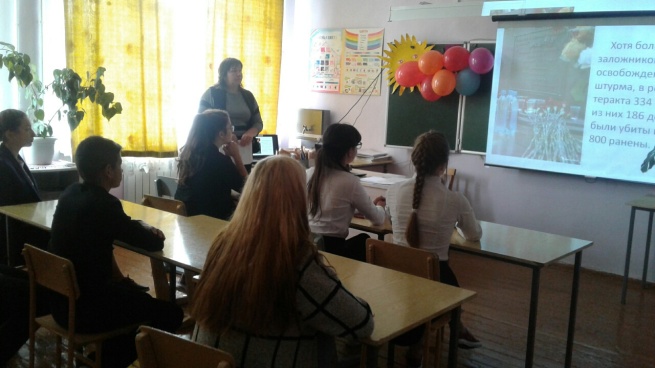 Экстремизм в молодежной  среде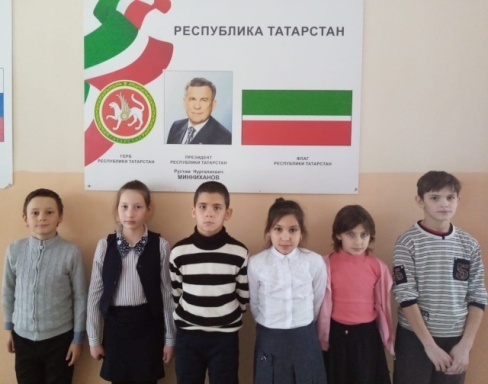 «Мы дети- Татарстана»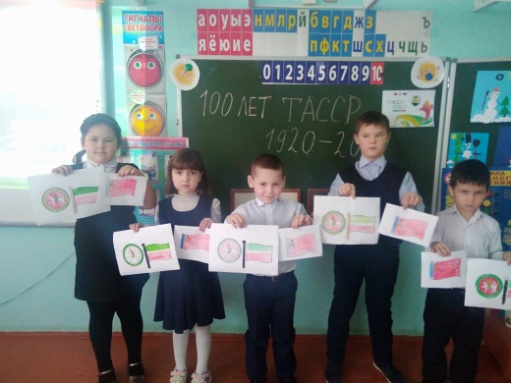 «Татарстан – мой дом родной» Парламентский  урок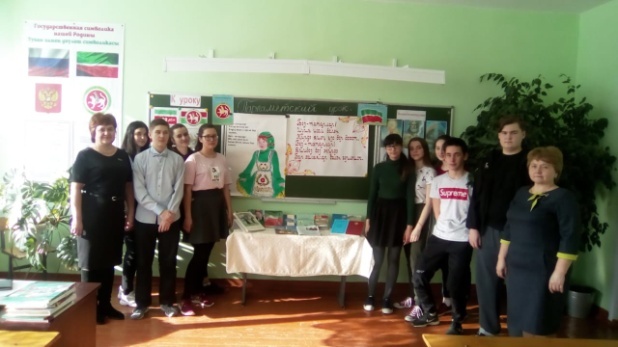 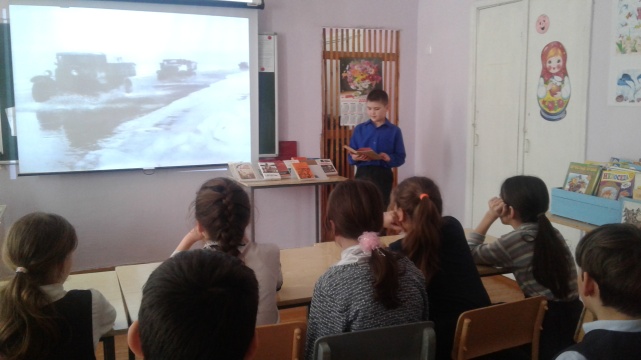 Блокада  Ленинграда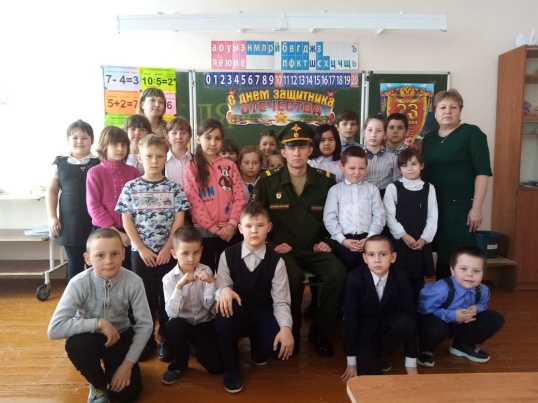 Встреча с военнослужащим И. Хуснутдиновым Встреча с воином-интернационалистом 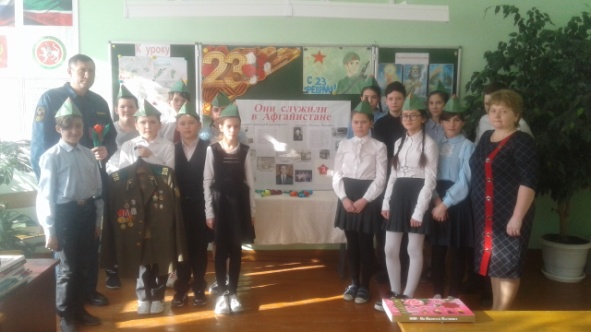 Р.Р. Забировым Посещение  ветерана  ВОВ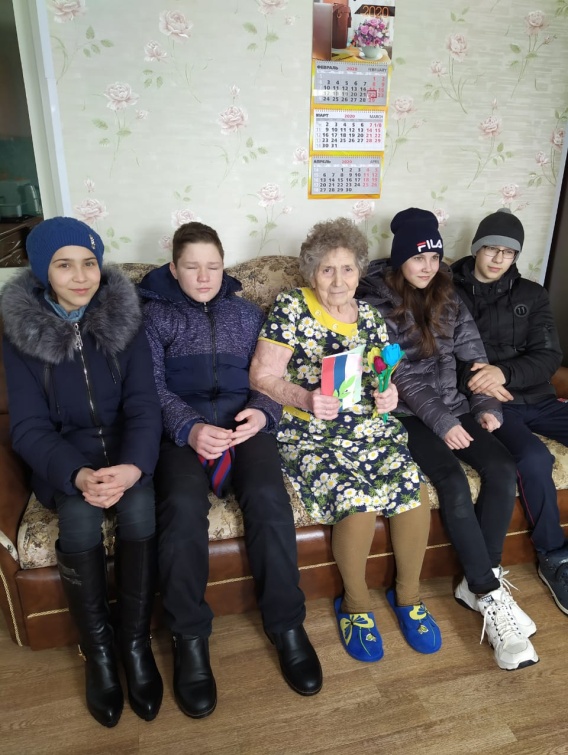 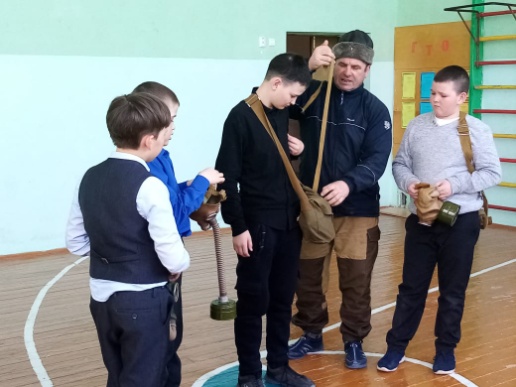 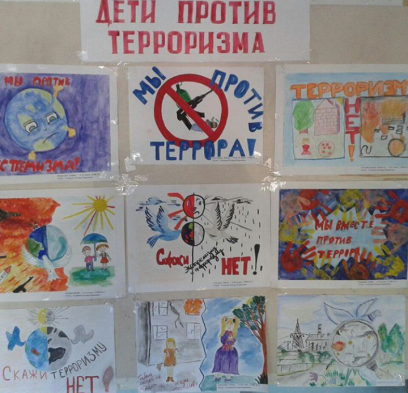 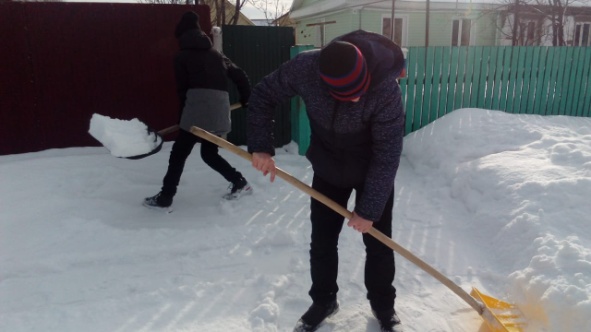       Акция «Помощь ветерану»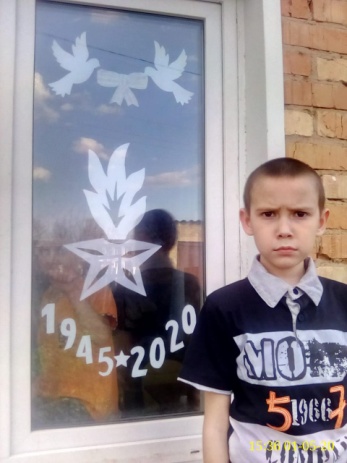 Окна Победы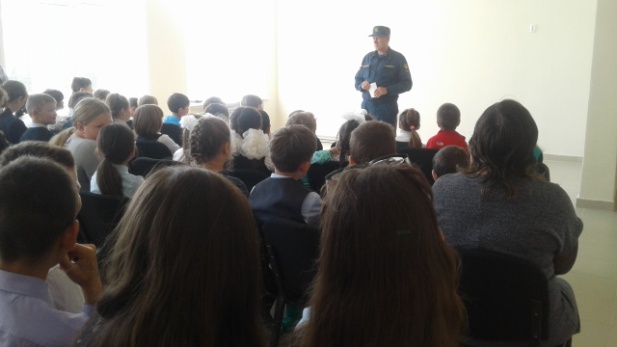 Урок  безопасности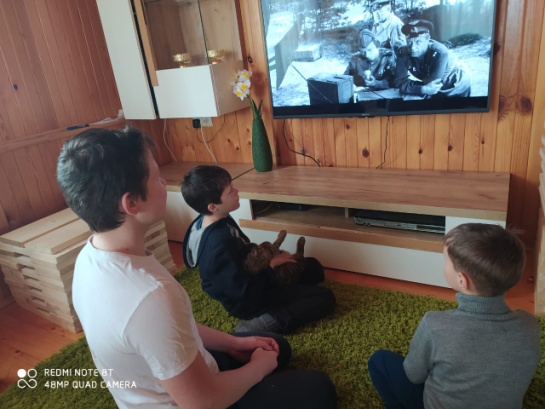 Просмотр фильмов о ВОВ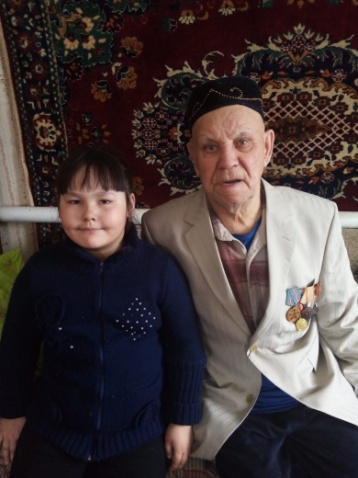 Посещение участников ВОВ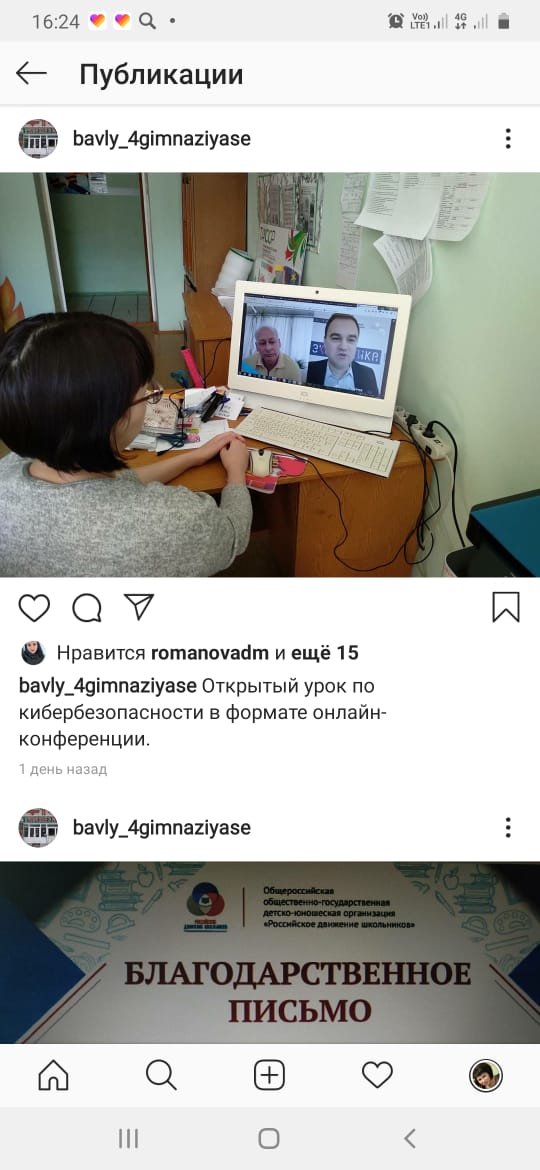 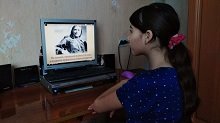 «У  войны  не  женское  лицо»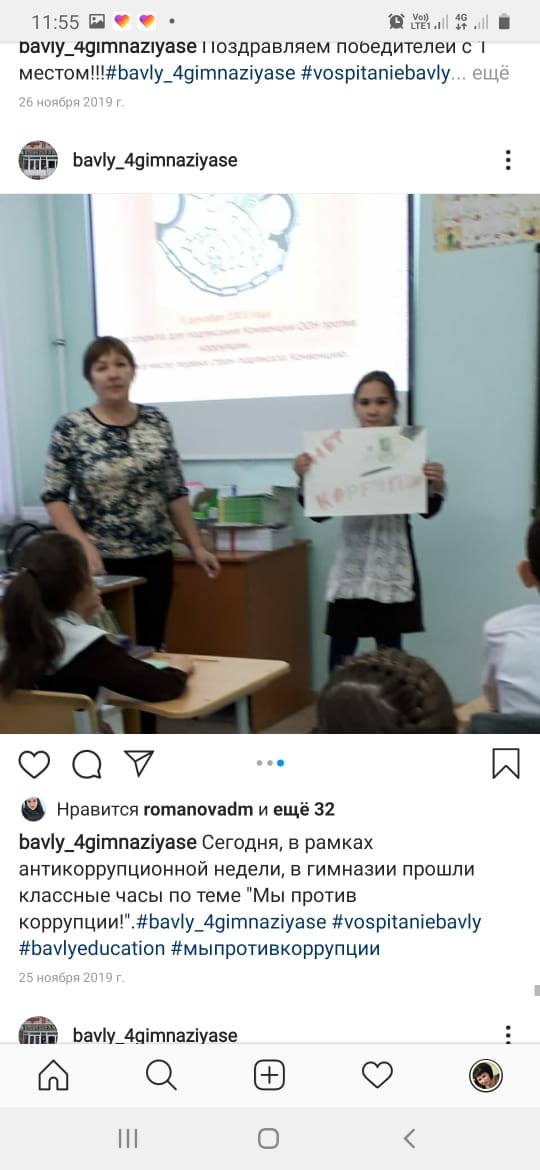 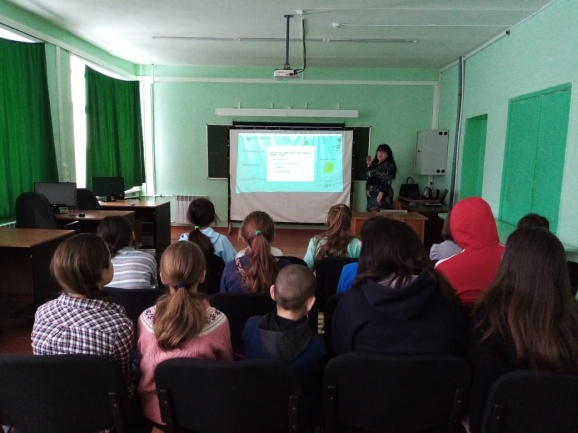 Безопасный  интернет 5-9 кл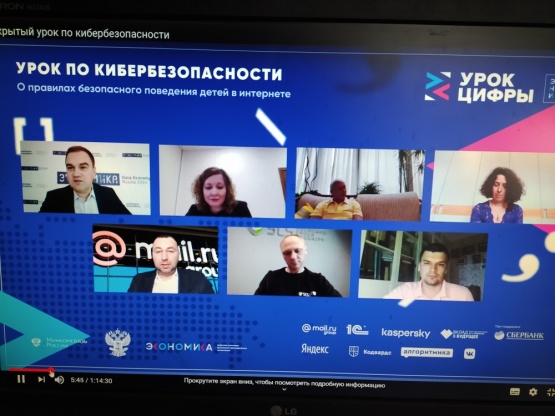 Окна Победы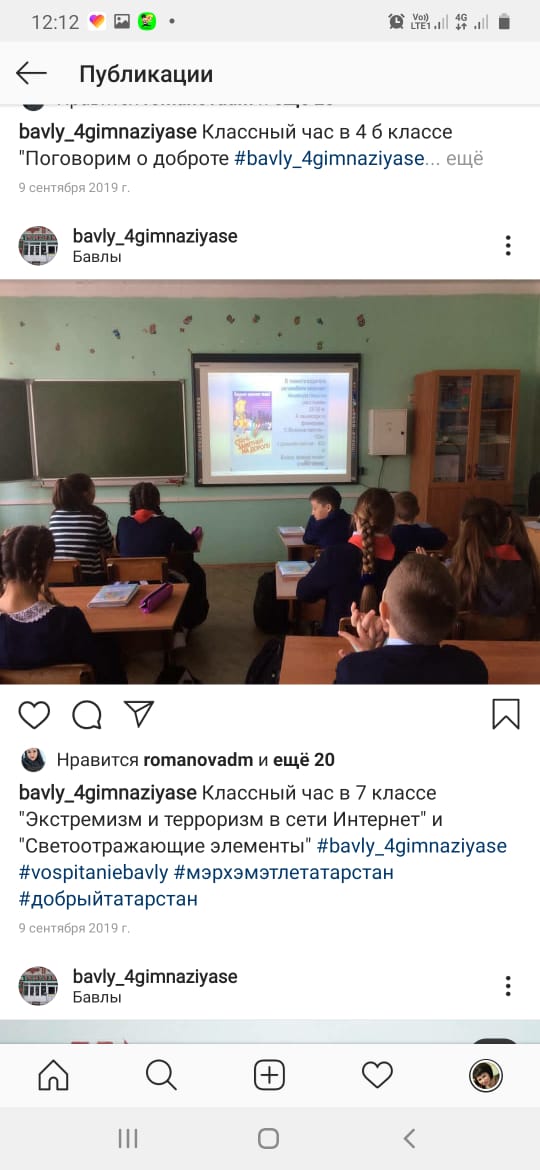 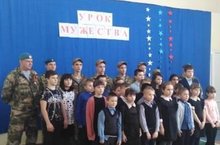 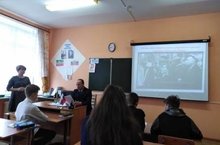 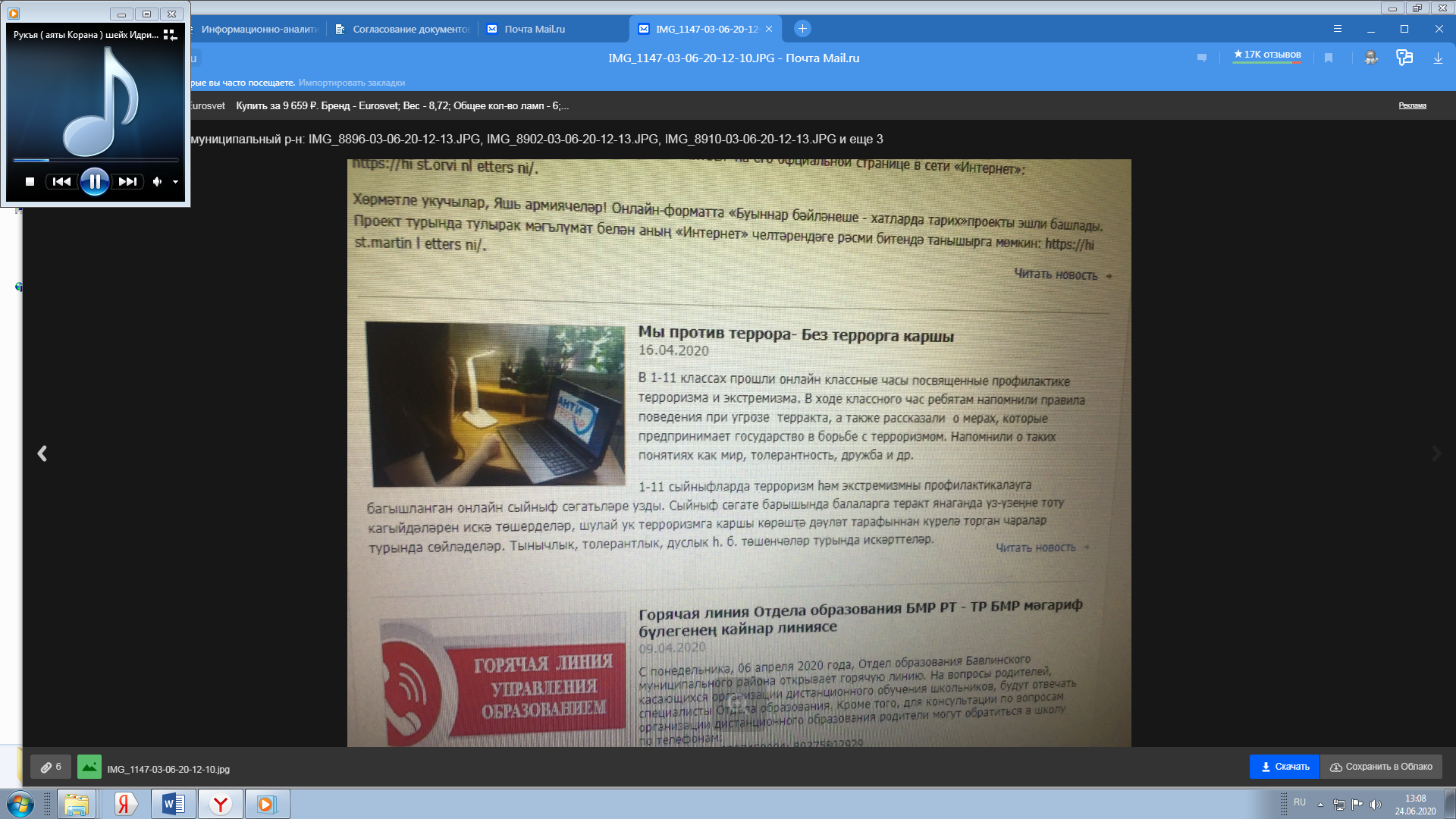 